Name of Journal: World Journal of GastroenterologyManuscript NO: 91697Manuscript Type: ORIGINAL ARTICLERetrospective StudyPreoperative prediction of perineural invasion of rectal cancer based on a magnetic resonance imaging radiomics model: A dual-center studyLiu Y et al. Radiomics for predicting PNI in RCYan Liu, Bai-Jin-Tao Sun, Chuan Zhang, Bing Li, Xiao-Xuan Yu, Yong DuYan Liu, Bai-Jin-Tao Sun, Chuan Zhang, Bing Li, Xiao-Xuan Yu, Yong Du, Department of Radiology, Affiliated Hospital of North Sichuan Medical College, Nanchong 637000, Sichuan Province, ChinaAuthor contributions: Liu Y data acquisition and analysis, drafting and writing of the manuscript; Sun BJT data collection and data analysis; Zhang C, Li B and Yu XX language editing and revisions to the manuscript; Du Y work concept or design and important revisions to the manuscriptauthors have read and approve the final manuscript.Corresponding author: Yong Du, MD, Professor, Department of Radiology, Affiliated Hospital of North Sichuan Medical College, No. 1 Maoyuannan Road, Nanchong 637000, Sichuan Province, China. duyong@nsmc.edu.cnReceived: January 2, 2024Revised: February 8, 2024Accepted: Published online: AbstractBACKGROUNDPerineural invasion (PNI) has been used as an important pathological indicator and independent prognostic factor for patients with rectal cancer (RC). Preoperative prediction of PNI status is helpful for individualized treatment of RC. Recently, several radiomics studies have been used to predict the PNI status in RC, demonstrating a good predictive effect, but the results lacked generalizability. The preoperative prediction of PNI status is still challenging and needs further study.AIMTo establish and validate an optimal radiomics model for predicting PNI status preoperatively in RC patients.METHODSThis retrospective study enrolled 244 postoperative patients with pathologically confirmed RC from two independent centers. The patients underwent preoperative high-resolution magnetic resonance imaging (MRI) between May 2019 and August 2022. Quantitative radiomics features were extracted and selected from oblique axial T2-weighted imaging (T2WI) and contrast-enhanced T1WI (T1CE) sequences. The radiomics signatures were constructed using logistic regression analysis and the predictive potential of various sequences was compared (T2WI, T1CE and T2WI + T1CE fusion sequences). A clinical-radiomics (CR) model was established by combining the radiomics features and clinical risk factors. The internal and external validation groups were used to validate the proposed models. The area under the receiver operating characteristic curve (AUC), DeLong test, net reclassification improvement (NRI), integrated discrimination improvement (IDI), calibration curve, and decision curve analysis (DCA) were used to evaluate the model performance.RESULTSAmong the radiomics models, the T2WI + T1CE fusion sequences model showed the best predictive performance, in the training and internal validation groups, the AUCs of the fusion sequence model were 0.839 [95% confidence interval (CI): 0.757-0.921] and 0.787 (95%CI: 0.650-0.923), which were higher than those of the T2WI and T1CE sequence models. The CR model constructed by combining clinical risk factors had the best predictive performance. In the training and internal and external validation groups, the AUCs of the CR model were 0.889 (95%CI: 0.824-0.954), 0.889 (95%CI: 0.803-0.976) and 0.894 (95%CI: 0.814-0.974). Delong test, NRI, and IDI showed that the CR model had significant differences from other models (P < 0.05). Calibration curves demonstrated good agreement, and DCA revealed significant benefits of the CR model.CONCLUSIONThe CR model based on preoperative MRI radiomics features and clinical risk factors can preoperatively predict the PNI status of RC noninvasively, which facilitates individualized treatment of RC patients.Key Words: Rectal cancer; Perineural invasion; Magnetic resonance imaging; Radiomics; NomogramLiu Y, Sun BJT, Zhang C, Li B, Yu XX, Du Y. Preoperative prediction of perineural invasion of rectal cancer based on a magnetic resonance imaging radiomics model: A dual-center study. World J Gastroenterol 2024; In pressCore Tip: We constructed radiomics predictive models, clinical predictive model and clinical-radiomics (CR) model based on preoperative magnetic resonance imaging images of rectal cancer (RC), and independent clinical risk factors, to predict the preoperative perineural invasion (PNI) status of RC patients. The reliability and repeatability of the established predictive models were analyzed using internal and external validation groups. The CR model had the best stable neutral performance in both the internal and external validation groups. Therefore, the CR model was able to predict the PNI status of RC noninvasively before surgery, thereby providing support for the individualized treatment of RC patients.INTRODUCTIONRectal cancer (RC) is one of the most common gastrointestinal malignancies worldwide, and its incidence is increasing annually. Most patients with RC are diagnosed in the middle and late stages[1]. Perineural invasion (PNI), a potential pathway for the metastatic spread of RC, has been used as an important pathological indicator and independent prognostic factor for patients with RC since the 7th edition of the cancer staging system developed by the American Joint Commission on Cancer (AJCC)[2].PNI refers to the invasion of nerves by tumor cells, followed by the spread of tumor cells along the nerve sheath. It is categorized as tumor cell invasion of endoneural, neuronal sheath, and epineural membrane layers, or tumor cells surrounding the nerve and wrapping around > 33% of the epineural membrane[3]. Multiple studies have shown that the PNI status is correlated with postoperative recurrence rates and poor prognosis of RC[4-8]. Preoperative stratification of RC patients according to the PNI status facilitates individualized treatment and improves the prognosis of RC patients. Studies have shown that neoadjuvant chemoradiotherapy (nCRT) can significantly reduce the incidence of PNI[9-12]. Preoperative assessment of PNI is helpful in decision-making regarding nCRT, especially in patients with stage II RC. Currently, the use of nCRT for stage II patients is controversial. Stage II RC is a heterogeneous disease; therefore, distinct clinicopathological features may lead to different clinical outcomes and should be treated differently[13]. The latest European Society of Medical Oncology RC Guidelines indicate that PNI is a key factor in determining whether stage II patients will benefit from nCRT and postoperative adjuvant chemotherapy[14,15]. In addition, nCRT combined with total mesorectum excision is regarded as the standard treatment for locally advanced RC. Although the local recurrence rate is reduced to < 10%, the distant metastasis rate is still more than 20%-30%. Postoperative adjuvant chemotherapy is used to prevent distant metastasis, and the PNI status is an indicator of postoperative adjuvant chemotherapy[14-16]. However, nCRT can significantly reduce the incidence of PNI in patients with RC, promoting the downward phase of the tumor. Therefore, the postoperative pathological conditions do not fully reflect the patient's status[17]. The preoperative evaluation of PNI is helpful for guiding the use of postoperative adjuvant chemotherapy for patients with locally advanced RC.Currently, PNI status cannot be assessed based on conventional preoperative biopsy or magnetic resonance imaging (MRI), but can only be determined through postoperative pathological examination. Conventional preoperative biopsy only obtains the mucosal and submucosal layers, whereas peripheral nerves mostly exist outside the mucosal muscle layer or even outside the intestinal wall. Additionally, MRI cannot display small nerves. The efficiency and timeliness of postoperative pathological testing limit the use of PNI[13].Radiomics can extract quantitative features that reflect tumor heterogeneity, allowing the extraction of deep mining data from images and analyzing noninvasive clinical predictors to provide detailed information for personalized treatment and patient management[18]. This technique is widely used for auxiliary diagnosis, pathological staging, prediction of treatment outcomes, and prognostication. Several radiomics studies have been used to predict PNI status in RC, demonstrating a good predictive effect. However, most studies were based on computed tomography or single sequences of MRI and were conducted at single centers without external validation. Therefore, the results lacked generalizability[13,19-23].This two-center study aimed to construct a radiomics prediction model for the PNI status of RC based on T2-weighted imaging (T2WI) and contrast-enhanced T1WI (T1CE) sequences of high-resolution MRI and to systematically compare the performance of different radiomics predictive models. The optimal radiomics predictive model combined with PNI-related clinical features was selected to construct the final clinical-radiomics (CR) model, which provided the basis for individualized management strategies for RC patients.MATERIALS AND METHODSPatientsThis two-center retrospective study was approved by the Ethical Review Committee of the Affiliated Hospital of North Sichuan Medical College (AHNSMC, file number: 2022ER431-1), which waived the need for informed consent from participants.The study inclusion criteria were: (1) Postoperative pathologically confirmed RC; (2) high-resolution contrast-enhanced MRI of rectum performed using 1.5 T MRI within 1 wk before the operation, and a complete TNM staging report was obtained; and (3) preoperative peripheral blood carcinoembryonic antigen (CEA) and carbohydrate antigen 19-9 (CA19-9) levels were detected within 1 wk before the operation.The exclusion criteria included: (1) nCRT and other antitumor treatments were administered preoperatively; (2) postoperative pathological report did not record the PNI status; and (3) poor image quality, which made it difficult to segment the image of the lesion.A total of 613 patients who underwent surgical resection of rectal RC were recruited between May 2019 and August 2022. Finally, 244 patients from two independent centers were enrolled. Among them, 170 consecutive patients from Center 1 (Affiliated Hospital of North Sichuan Medical College) were randomly divided into a training group (n = 118) and an internal validation group (n = 52) at a ratio of 7:3, whereas 74 consecutive patients from Center 2 (Second Clinical School of North Sichuan Medical College) served as an external validation group. The detailed workflow of the study is presented in Figure 1.Preoperative information on clinical and radiological variables was collected retrospectively from our medical records and Picture Archiving and Communication System (PACS). The clinical variables included age, gender, CEA level (< 5 or ≥ 5 ng/mL), CA19-9 level (< 30 or ≥ 30 U/mL), histopathological grade, and clinical M stage. The radiological variables included the distance between the tumor and anal margin, MRI T stage, MRI N (mN) stage, clinical TNM (cTNM) stage, MRI-based circumferential resection margin (mCRM), and MRI-based extramural vascular invasion (mEMVI). PNI status data were derived from postoperative pathological analysis of hematoxylin and eosin (HE)-stained sections and immunohistochemical analysis of the resected specimens.MRI All patients in Center 1 were scanned using Siemens Aera 1.5 T MRI, and all patients in Center 2 were scanned using GE Sigma HDxt 1.5 T MRI. The sequences included high-resolution oblique axial T2WI and axial T1CE. T1CE sequences were obtained after intravenous administration of gadolinium contrast agent using an MRI-compatible power injector at a rate of 2 mL/s and a dose of 0.2 mL/kg, followed by flushing 20 mL of saline using a high-pressure syringe. The detailed sequence parameters are presented in Table 1.Imaging analysis and segmentationMR images were derived from PACS in the Digital Imaging and Communications in Medicine format. Two experienced radiologists, with 8 and 10 years of work experience, independently evaluated the MR images while being blinded to the postoperative pathological findings. Discrepancies among the readers were resolved through discussion. The diagnostic methods were based on the 8th AJCC staging system[24].In cases with unknown pathological findings, Reader 1 used the 3D slicer software (version 4.11.2; https://www.slicer.org) to manually delineate the lesion layer-by-layer on oblique axial T2WI and axial T1CE sequences, thereby obtaining the volume of interest (VOI) of the tumor. Subsequently, the 3D mask of the tumor was exported. One month after completing the image segmentation of all patients by Reader 1, 30 patients were randomly selected, for whom Readers 1 and 2 independently performed repeated segmentation of the lesion and output masks. Repeatability analysis was conducted within and between observers to evaluate the stability of subsequent radiomics features.Radiomics feature extraction and selectionThe Radiomics package of the 3D-Slicer software (version 4.11.2; https://www.slicer.org) was used for original image preprocessing and radiomics feature extraction. To minimize the image extraction of radiomics features using different MRI models, the preprocessing of the original images included the following steps: (1) Voxel spacing was standardized, and all images were resampled to a volume of 1 mm × 1 mm × 1 mm; and (2) the image noise and normalized voxel intensity were controlled, and the voxel intensity values were discretized using a fixed bin width (25 HU)[25].All VOIs were imported into the 3D-Slicer software for feature extraction. In total, 944 radiomics features were extracted for each VOI. The image types of the extracted radiomics features included the following: (1) A total of 107 radiomics features extracted from the original image after image preprocessing [including shape features, first-order statistical features, gray-level co-occurrence matrix (GLCM) features, gray-level dependence matrix features, gray-level run length matrix (GLRLM) features, gray-level size zone matrix (GLSZM) features, and neighboring gray tone difference matrix features]; (2) a total of 93 radiomics features of images extracted (including first-order statistical, GLCM, gray-level dependence matrix, GLRLM, GLSZM, and neighboring gray tone difference matrix) using the Laplace operator of the Gaussian filter and the image derived from the transformation of 1σ (0.5); and (3) a total of 744 radiomics features extracted from eight image types derived from wavelet transformation (including first-order statistical features, GLCM features, gray-level dependence matrix features, GLRLM features, GLSZM features, and neighboring gray tone difference matrix features). The specific radiomics feature types extracted based on the abovementioned images are shown in Supplementary Table 1. For further details, please refer to http://pyradiomics.readthedocs.io/en/Latest/features.html.Based on the training group data, the radiomics features were reduced and screened. First, dimensionality reduction, Z-score standardization, and maximum-minimum normalization of radiomics eigenvalues were used to remove irrelevant and redundant features. Then, radiomics features were screened using the following steps: (1) Radiomics features with inter- and intraclass correlation coefficients > 0.75 were screened to ensure their stability; (2) radiomics features with significant differences (P < 0.05) were screened using univariate logistic regression analysis; and (3) the least absolute shrinkage and selection operator regression algorithm was used to adjust the penalty parameters using 10-fold crossvalidation, and the regression coefficients of each radiomics feature were compressed, according to the principle of the simplest model. The radiomics features with non-zero coefficients were screened to establish the Rad-score.Model construction and evaluationBased on the training group data, univariate logistic regression analysis was carried out for all clinical and MRI factors. According to our results and clinical practice, relevant factors were selected for multifactorial logistic regression analysis. We constructed a clinical predictive model and three radiomics predictive models, namely T2WI, T1CE and T2WI + T1CE fusion sequence. Finally, the best radiomics predictive model was selected and combined with selected clinical and MRI risk factors to construct a combined CR predictive model.The above predictive models were tested in the internal and external validation groups to determine their differentiation, calibration and clinical effectiveness. The area under the receiver operating characteristic (ROC) curve (AUC), Delong test, net reclassification improvement (NRI) and integrated discrimination improvement (IDI) were used to compare the differentiation of each predictive model. Calibration curves were used to evaluate the calibration degree of each predictive model; that is, the consistency between the predicted and actual results. Decision curve analysis (DCA) was used to evaluate the efficacy of each predictive model. Finally, the optimal model was selected to construct a nomogram and an online interactive nomogram. The detailed research process is presented in Figure 2.Statistical analysisThe clinical and MRI factors were analyzed using SPSS software version 26.0. Categorical variables are expressed as percentages and analyzed using 2 or Fisher’s exact tests. Continuous variables with normal data distribution were expressed as mean ± SD, whereas those with non-normal distribution were expressed as median (interquartile range). P < 0.05 (two-tailed) was considered statistically significant. R version 4.2.1 was used for feature screening, construction and evaluation of the predictive models. Several R packages were used for data analysis, including caret, irr, car, MASS, glmnet, pROC, nricens, rms, DynNom, rsconnect, rmda, plot, and ggplot2.RESULTSPatient characteristicsIn this study, two hundred and forty-four patients were enrolled and categorized into the training (n = 118), internal validation (n = 52) and external validation (n = 74) groups. Table 2 summarizes the detailed clinical and radiological characteristics of the patients. There were no significant differences in the proportion of PNI-positive patients between the training group and the two validation groups (32.1, 32.7 and 33.8%, respectively; P > 0.05). There were no significant differences between the training, internal validation and external validation datasets (P > 0.05). In contrast, the training group dataset demonstrated significant differences between PNI-positive and PNI-negative patients in terms of CA19-9 level, mN, mCRM, mEMVI and histological grade (P < 0.05). In the internal validation group, there were significant differences in the CEA and CA19-9 levels between the PNI-positive and PNI-negative patients (P < 0.05). In the external validation group, there were significant differences in CEA, mN and mEMVI between the PNI-positive and PNI-negative patients (P < 0.05).Model construction and evaluationIn this study, twelve features were retained from the three sequences: T2WI (n = 5), T1CE (n = 2) and T2WI + T1CE fusion sequence (n = 5). The detailed information regarding these features is presented in Figure 3 and Supplementary Table 2. The radiomics scores were calculated by multiplying the selected features with the corresponding coefficients for each modality as follows: T2WI_Rad-score = 14.86872 + (0.03702 × original_glcm_Correlation) + (0.10289 × original_glcm_MCC) + (8.2082 × original_glszm_ZoneEntropy) + (9.15542 × wavelet-LLL_glcm_MCC) + (-3.61471 × wavelet-LLL_glrlm_GrayLevelNonUniformityNormalized). T1CE_Rad-score = -26.133 + (2.919 × original_shape_Maximum2DDiameterSlice) + (22.566 × original_gldm_DependenceEntropy). (T2WI + T1CE)_Rad-score = -7.0772 + (-0.1798 × T2WI_original_glcm_MCC) + (0.7251 × T2WI_original_glszm_ZoneEntropy) + (7.5941 × T2WI_wavelet-LLL_glcm_MCC) + (-4.442 × T2WI_wavelet-LLL_glrlm_GrayLevelNonUniformityNormalized) + (2.3265 × T1CE_original_shape_ Maximum2DDiameterSlice).Three radiomics predictive models were constructed based on the Rad-score using logistic regression. In the training group, the AUCs of the T2WI sequence radiomics predictive model, T1CE sequence radiomics predictive model, and T2WI + T1CE fusion sequence radiomics predictive model were 0.817, 0.798 and 0.839, respectively, and these values were 0.763, 0.689 and 0.787 in the internal validation group, respectively, and 0.759, 0.841, and 0.836 in the external validation group, respectively. Detailed information regarding the predictive models is presented in Table 3 and Figure 4.Univariate and multivariate logistic regression analyses of training group data demonstrated that cTNM [odds ratio (OR): 42.002; 95% confidence interval (CI): 2.913-605.511] (P = 0.006) and histological grade (OR: 0.113; 95%CI: 0.020–0.658) (P = 0.015) were independent risk factors for PNI in RC. Further details are presented in Table 4. The AUCs of the clinical predictive models for the training, internal validation and external validation groups were 0.804, 0.828 and 0.813, respectively. Further details are presented in Table 3.The Delong test for the training group data showed no significant differences among the three radiomics predictive models (P = 0.476). However, the NRI and IDI indices demonstrated that the T2WI + T1CE fusion sequence radiomics predictive model had significantly higher predictive ability compared to the T2WI and T1CE sequence radiomics predictive models (NRI index > 0, IDI index > 0, P < 0.05). The T2WI + T1CE fusion sequence radiomics predictive model was superior to the T2WI and T1CE sequence radiomics predictive models. Further details are presented in Table 5. The T2WI + T1CE_Rad-score and independent clinical risk factors (cTNM and histological grade) were selected to construct a combined CR predictive model through logistic regression. The combined CR model demonstrated AUCs of 0.889, 0.889 and 0.894 in the training, internal validation and external validation groups, respectively. Further details are presented in Table 3.Construction and validation of modelsFigure 4 shows the ROC curves of each model in the training, internal validation and external validation groups. The CR model demonstrated the best discrimination ability in each group (Table 3).Further comparisons were made between the CR, clinical predictive and T2WI + T1CE fusion sequence radiomics predictive models. Based on the training group data, the Delong test showed no significant differences (P > 0.05) between the clinical predictive model and T2WI + T1CE fusion sequence radiomics predictive model. The CR model demonstrated a significant difference (P < 0.05) compared to the clinical predictive model and T2WI + T1CE fusion sequence radiomics predictive model. NRI and IDI indices further revealed that the CR model had significantly higher predictive ability compared to the clinical predictive model and T2WI + T1CE fusion sequence radiomics predictive model (NRI index > 0, IDI index > 0, P < 0.05) (Table 6).The calibration curves of the three models are shown in Figure 5. The CR model had the best calibration ability in the training, internal validation and external validation groups (i.e., the calibration curve was closest to the reference line). The DCA curve is shown in Figure 6. The CR model achieved the highest clinical net benefit compared to the clinical predictive model and T2WI + T1CE fusion sequence radiomics predictive model.Based on the final results of model construction and validation, the CR model with the best model performance was selected to construct a concise nomogram (Figure 7) and an online interactive dynamic web page nomogram (Figure 8) for visualization.DISCUSSIONNoninvasive assessment of the prognosis of RC is challenging and has always been a research hotspot[26,27]. Research has shown that PNI is not only characterized by tumor cell infiltration and growth along the nerves but also involves an interaction between various neurotrophic and chemotactic factors released from tumor cells and the surrounding microenvironment. This process induces tumor invasion, local recurrence, and metastasis, leading to poor prognosis[28-30]. Preoperative prediction of PNI status is helpful for individualized treatment of RC. For example, PNI-positive RC patients should receive more aggressive treatment, such as nCRT[9-12].The present study constructed radiomics predictive models, clinical predictive models and CR models based on preoperative high-resolution MRI of RC, as well as independent clinical risk factors (cTNM and histological grade), to predict the preoperative PNI status of RC patients. The reliability and repeatability of the established predictive models were analyzed using internal and external validation groups. Compared to the radiomics and clinical predictive models, the CR model had the best discrimination, calibration and clinical net benefit, with stable neutral performance in both the internal and external validation groups.We constructed three radiomics predictive models based on T2WI and T1CE sequences: T2WI, T1CE and T2WI + T1CE fusion sequence. In the training and internal validation groups, the AUCs of the fusion sequence model were 0.839 (95%CI: 0.757-0.921) and 0.787 (95%CI: 0.650-0.923), which were higher than those of the T2WI and T1CE sequence models. In the external validation group, the AUC of the fusion sequence model was 0.836 (95%CI: 0.735-0.937), which was lower than that of the T1CE sequence model (0.841, 95%CI: 0.752-0.930). Although the AUCs of the fusion sequence models in the training group were higher than those of the T2WI and T1CE sequences, there were no significant differences between the models in the Delong test (P > 0.05). The contradictory results may have been due to two reasons: first, the study sample size was not sufficiently large. Further research with larger sample sizes is needed. Second, there are inherent limitations of the Delong test. Although it is widely used to compare models, it may not be sufficiently sensitive to the incremental changes in the predictive ability of the model. Therefore, we also used the NRI and IDI indexes for evaluation[31]. The final results showed that the fusion sequence model had a significantly higher predictive ability compared to the T2WI and T1CE sequence models (NRI index > 0, IDI index > 0, P < 0.05). Therefore, a CR model was constructed using Rad-score fusion sequences and independent clinical risk factors.The Rad-score value of the T2WI + T1CE fusion sequence radiomics predictive model consisted of five radiomics features, including one shape feature, two GLCM features, one GLRLM feature and one GLSZM feature. The shape feature is the maximum-2D-diameter-slice based on the original image of the T1CE sequence, which reflects the tumor size. This may be because larger tumors have a higher probability of contact with nerves, leading to a higher probability of PNI[32,33]. The GLCM features include Matthews' correlation coefficient (MCC) based on original T2WI and wavelet transformation of T2WI sequence wavelet-LLL images. The GLCM features mainly reflect the probability of voxel values appearing at a given direction and distance in the spatial arrangement relationship between voxel gray levels of an image. MCC is primarily used to determine the binary classification, and it comprehensively considers true-positive, true-negative, true-positive, true-negative, false-positive and false negative cases, making it a balanced indicator. The GLRLM feature is the gray-level nonuniformity normalized (GLNN) based on the T2WI sequence wavelet-LLL image. This feature reflects the spatial arrangement of voxels in the image, and the voxel length with the same gray level continuously appearing in the specified direction. GLNN is primarily used to determine the similarity of gray-level intensity values in the image. The GLSZM feature is the zone entropy (ZE) based on the original T2WI, which reflects the area of continuous voxel values quantified in the spatial arrangement of voxels and gray scales in the image. ZE represents the uncertainty or randomness of the measurement area and grayscale distribution. The higher the value, the greater the nonuniformity of the texture pattern.Among the five radiomics features, two are wavelet-transformed features, which decompose the original image into different frequency domains and then extract features from each wavelet image individually. Therefore, multi-frequency domain and multi-scale image information can be obtained, allowing the obtained features to reflect the spatial heterogeneity of tumors more effectively. The selected GLCM and GLSZM features of MCC and ZE mainly reflect the heterogeneity of the extracted VOI, which is inconsistent with the specific features extracted by Guo et al23] and Huang et al[20]. These findings may be explained by the differences in scanning and reconstruction parameters, as well as inconsistencies between the methods of model construction. Nevertheless, our results were consistent for some of the extracted radiomics features, reflecting tumor heterogeneity. This also confirms the results of previous studies, which found that the higher the tumor heterogeneity, the more aggressive the tumor is likely to be[34]. In addition, the GLRLM feature of GLNN mainly reflects the tumor homogeneity, which is negatively correlated with the Rad-score, confirming our conclusion.Univariate and multivariate logistic regression analyses of the clinical predictive model showed that cTNM and histological grade were independent risk factors for the PNI status of RC, which is in line with the results of Alotaibi et al[32] and Poeschl et al[33]. The explanation for these findings may be that a higher TNM stage and lower histological grade correlate with a more malignant and aggressive tumor that is more likely to invade the nerves around the tumors. Previous studies have also shown that a high T stage, high N stage, distant metastasis, positive circumferential resection margin status, positive extramural vascular invasion status, high CEA level (≥ 5 ng/mL), and tumor budding are also independent risk factors for PNI. However, in the present study, the selection of patients and variables was biased due to the study design. Multivariate logistic regression analysis did not reveal significant results. Finally, the clinical predictive model based on cTNM and histological grade was selected, which demonstrated AUCs of 0.804 (95%CI: 0.727-0.881), 0.828 (95%CI: 0.719-0.937) and 0.813 (95%CI: 0.724-0.903) in the training, internal validation and external validation groups, respectively, as well as satisfactory model stability. Compared with the T2WI + T1CE fusion sequence radiomics predictive model, the Delong test showed that there were no significant differences in the differentiation ability among the models. Therefore, the combined CR model was constructed, and showed the best performance. The AUCs of the CR model in the training and internal and external validation groups were 0.889 (95%CI: 0.824-0.954), 0.889 (95% CI: 0.803-0.976) and 0.894 (95%CI: 0.814-0.974), respectively.Compared with previous similar studies, the present study had certain strengths. First, this study extracted 944 radiomics features from each sequence of the following images: Raw images, Gaussian transformed images, and wavelet transformed images. The number of features was significantly higher than in previous studies, which may reflect the spatial heterogeneity of tumors more effectively. Second, this study used internal and external validation groups to evaluate the models, whereas previous studies were based on a single-center internal validation group, lacking independent external validation. Third, the CR model demonstrated good stability in both the internal and external validation groups, with greater repeatability than models proposed in previous studies. Fourth, the PNI status of 244 RC patients was evaluated based on HE staining and immunohistochemical analysis of postoperative resection specimens. A previous study demonstrated that immunohistochemical analysis can significantly improve the PNI detection rate, which is 2-3 times higher than the detection rate using HE staining alone[5]. However, some previous studies did not provide a detailed explanation of their specimen analysis methods[13,19,21,22], whereas others evaluated the PNI status based on HE staining only of postoperative specimens[20,23].There were some limitations to this study. First, this was a retrospective study with possible selection bias. Second, although the external validation group included patients from an independent center based on strict eligibility criteria, further validation studies are needed to reduce the impact of data bias. Third, the VOI was manually delineated layer by layer, which takes a long time in clinical settings and may lead to interobserver variability. Therefore, further studies are needed to determine the feasibility of applying deep learning to automatically delineate the VOI[35,36].CONCLUSIONIn conclusion, the radiomics model based on preoperative MRI was found to be useful for predicting the PNI status in RC. The CR model combined with the clinical risk factors of PNI was able to predict the PNI status of RC noninvasively before surgery, thereby providing support for the individualized treatment of RC patients.ARTICLE HIGHLIGHTSResearch backgroundPerineural invasion (PNI), is a potential pathway for the metastatic spread of rectal cancer (RC), and has been used as an important pathological indicator and independent prognostic factor. Preoperative stratification of RC patients according to PNI status facilitates individualized treatment and improves the prognosis of RC patients.Research motivationNowadays, the preoperative predicton of PNI status is still challenging and needs further study.Research objectivesTo evaluate the usefulness of a model based on preoperative magnetic resonance imaging (MRI) radiomics for predicting PNI status in patients with RC and establishing and validating an optimal nomogram model for predicting PNI status preoperatively in RC patients.Research methodsWe enrolled 244 RC patients from two independent centers from May 2019 to August 2022. The patients from Center 1 were randomly divided into a training group (n = 118) and an internal validation group (n = 52), whereas 74 patients from Center 2 served as an external validation group. Extracted and selected quantitative radiomics features and clinical risk factors to establish and validate the radiomics predictive model and clinical-radiomics (CR) model.Research resultsWe extracted 944 radiomics features from T2-weighted imaging and contrast-enhanced T1-weighted imaging sequences, combined with PNI-related clinical features (clinical TNM and histological grade) to construct the final CR model, and used internal and external validation groups to evaluate the models. The final CR model showed good performance to predict PNI status, the area under the curve of the CR model in the training and internal and external validation groups were 0.889, 0.889 and 0.894, respectively.Research conclusionsThe CR model based on MRI radiomics features and clinical risk factors was able to predict the PNI status of RC noninvasively, showed stable performance, which can provide support for individualized treatment of RC patients.Research perspectivesFurther external verification is needed to optimize the model, and explore the feasibility of applying deep learning to automatically describe volume of interest, reduce the difference between observers, and improve the applicability of the model.REFERENCES1 Siegel RL, Wagle NS, Cercek A, Smith RA, Jemal A. Colorectal cancer statistics, 2023. CA Cancer J Clin 2023; 73: 233-254 [PMID: 36856579 DOI: 10.3322/caac.21772]2 Edge SB, Compton CC. The American Joint Committee on Cancer: the 7th edition of the AJCC cancer staging manual and the future of TNM. Ann Surg Oncol 2010; 17: 1471-1474 [PMID: 20180029 DOI: 10.1245/s10434-010-0985-4]3 Liebig C, Ayala G, Wilks JA, Berger DH, Albo D. Perineural invasion in cancer: a review of the literature. Cancer 2009; 115: 3379-3391 [PMID: 19484787 DOI: 10.1002/cncr.24396]4 Leijssen LGJ, Dinaux AM, Taylor MS, Deshpande V, Kunitake H, Bordeianou LG, Berger DL. Perineural Invasion Is a Prognostic but not a Predictive Factor in Nonmetastatic Colon Cancer. Dis Colon Rectum 2019; 62: 1212-1221 [PMID: 31490830 DOI: 10.1097/DCR.0000000000001450]5 van Wyk HC, Going J, Horgan P, McMillan DC. The role of perineural invasion in predicting survival in patients with primary operable colorectal cancer: A systematic review. Crit Rev Oncol Hematol 2017; 112: 11-20 [PMID: 28325252 DOI: 10.1016/j.critrevonc.2017.02.005]6 Knijn N, Mogk SC, Teerenstra S, Simmer F, Nagtegaal ID. Perineural Invasion is a Strong Prognostic Factor in Colorectal Cancer: A Systematic Review. Am J Surg Pathol 2016; 40: 103-112 [PMID: 26426380 DOI: 10.1097/PAS.0000000000000518]7 Kim CH, Yeom SS, Lee SY, Kim HR, Kim YJ, Lee KH, Lee JH. Prognostic Impact of Perineural Invasion in Rectal Cancer After Neoadjuvant Chemoradiotherapy. World J Surg 2019; 43: 260-272 [PMID: 30151676 DOI: 10.1007/s00268-018-4774-8]8 Stojkovic Lalosevic M, Milovanovic T, Micev M, Stojkovic M, Dragasevic S, Stulic M, Rankovic I, Dugalic V, Krivokapic Z, Pavlovic Markovic A. Perineural invasion as a prognostic factor in patients with stage I-III rectal cancer - 5-year follow up. World J Gastrointest Oncol 2020; 12: 592-600 [PMID: 32461790 DOI: 10.4251/wjgo.v12.i5.592]9 Bakst RL, Lee N, He S, Chernichenko N, Chen CH, Linkov G, Le HC, Koutcher J, Vakiani E, Wong RJ. Radiation impairs perineural invasion by modulating the nerve microenvironment. PLoS One 2012; 7: e39925 [PMID: 22768171 DOI: 10.1371/journal.pone.0039925]10 Ceyhan GO, Liebl F, Maak M, Schuster T, Becker K, Langer R, Demir IE, Hartel M, Friess H, Rosenberg R. The severity of neural invasion is a crucial prognostic factor in rectal cancer independent of neoadjuvant radiochemotherapy. Ann Surg 2010; 252: 797-804 [PMID: 21037435 DOI: 10.1097/SLA.0b013e3181fcab8d]11 Bosset JF, Calais G, Mineur L, Maingon P, Radosevic-Jelic L, Daban A, Bardet E, Beny A, Briffaux A, Collette L. Enhanced tumorocidal effect of chemotherapy with preoperative radiotherapy for rectal cancer: preliminary results--EORTC 22921. J Clin Oncol 2005; 23: 5620-5627 [PMID: 16009958 DOI: 10.1200/JCO.2005.02.113]12 Yang Y, Huang X, Sun J, Gao P, Song Y, Chen X, Zhao J, Wang Z. Prognostic value of perineural invasion in colorectal cancer: a meta-analysis. J Gastrointest Surg 2015; 19: 1113-1122 [PMID: 25663635 DOI: 10.1007/s11605-015-2761-z]13 Chen J, Chen Y, Zheng D, Pang P, Zhang H, Zheng X, Liao J. Pretreatment MR-based radiomics nomogram as potential imaging biomarker for individualized assessment of perineural invasion status in rectal cancer. Abdom Radiol (NY) 2021; 46: 847-857 [PMID: 32870349 DOI: 10.1007/s00261-020-02710-4]14 Glynne-Jones R, Wyrwicz L, Tiret E, Brown G, Rödel C, Cervantes A, Arnold D; ESMO Guidelines Committee. Rectal cancer: ESMO Clinical Practice Guidelines for diagnosis, treatment and follow-up. Ann Oncol 2018; 29: iv263 [PMID: 29741565 DOI: 10.1093/annonc/mdy161]15 Song JH, Yu M, Kang KM, Lee JH, Kim SH, Nam TK, Jeong JU, Jang HS, Lee JW, Jung JH. Significance of perineural and lymphovascular invasion in locally advanced rectal cancer treated by preoperative chemoradiotherapy and radical surgery: Can perineural invasion be an indication of adjuvant chemotherapy? Radiother Oncol 2019; 133: 125-131 [PMID: 30935568 DOI: 10.1016/j.radonc.2019.01.002]16 Sung SY, Kim SH, Jang HS, Song JH, Jeong S, Jung JH, Lee JH. Pathologic Implications of Radial Resection Margin and Perineural Invasion to Adjuvant Chemotherapy after Preoperative Chemoradiotherapy and Surgery for Rectal Cancer: A Multi-Institutional and Case-Matched Control Study. Cancers (Basel) 2022; 14 [PMID: 36077649 DOI: 10.3390/cancers14174112]17 Daprà V, Airoldi M, Bartolini M, Fazio R, Mondello G, Tronconi MC, Prete MG, D'Agostino G, Foppa C, Spinelli A, Puccini A, Santoro A. Total Neoadjuvant Treatment for Locally Advanced Rectal Cancer Patients: Where Do We Stand? Int J Mol Sci 2023; 24 [PMID: 37569532 DOI: 10.3390/ijms241512159]18 Lambin P, Leijenaar RTH, Deist TM, Peerlings J, de Jong EEC, van Timmeren J, Sanduleanu S, Larue RTHM, Even AJG, Jochems A, van Wijk Y, Woodruff H, van Soest J, Lustberg T, Roelofs E, van Elmpt W, Dekker A, Mottaghy FM, Wildberger JE, Walsh S. Radiomics: the bridge between medical imaging and personalized medicine. Nat Rev Clin Oncol 2017; 14: 749-762 [PMID: 28975929 DOI: 10.1038/nrclinonc.2017.141]19 Li M, Jin YM, Zhang YC, Zhao YL, Huang CC, Liu SM, Song B. Radiomics for predicting perineural invasion status in rectal cancer. World J Gastroenterol 2021; 27: 5610-5621 [PMID: 34588755 DOI: 10.3748/wjg.v27.i33.5610]20 Huang Y, He L, Dong D, Yang C, Liang C, Chen X, Ma Z, Huang X, Yao S, Liang C, Tian J, Liu Z. Individualized prediction of perineural invasion in colorectal cancer: development and validation of a radiomics prediction model. Chin J Cancer Res 2018; 30: 40-50 [PMID: 29545718 DOI: 10.21147/j.issn.1000-9604.2018.01.05]21 Zhang Y, Peng J, Liu J, Ma Y, Shu Z. Preoperative Prediction of Perineural Invasion Status of Rectal Cancer Based on Radiomics Nomogram of Multiparametric Magnetic Resonance Imaging. Front Oncol 2022; 12: 828904 [PMID: 35480114 DOI: 10.3389/fonc.2022.828904]22 Yang YS, Qiu YJ, Zheng GH, Gong HP, Ge YQ, Zhang YF, Feng F, Wang YT. High resolution MRI-based radiomic nomogram in predicting perineural invasion in rectal cancer. Cancer Imaging 2021; 21: 40 [PMID: 34039436 DOI: 10.1186/s40644-021-00408-4]23 Guo Y, Wang Q, Guo Y, Zhang Y, Fu Y, Zhang H. Preoperative prediction of perineural invasion with multi-modality radiomics in rectal cancer. Sci Rep 2021; 11: 9429 [PMID: 33941817 DOI: 10.1038/s41598-021-88831-2]24 AJCC Cancer Staging Manual. 8th ed. Amin MB, Edge SB, Greene FL, editors. 2016. Available from: http://www.cancerstaging.org25 van Griethuysen JJM, Fedorov A, Parmar C, Hosny A, Aucoin N, Narayan V, Beets-Tan RGH, Fillion-Robin JC, Pieper S, Aerts HJWL. Computational Radiomics System to Decode the Radiographic Phenotype. Cancer Res 2017; 77: e104-e107 [PMID: 29092951 DOI: 10.1158/0008-5472.CAN-17-0339]26 Bourbonne V, Schick U, Pradier O, Visvikis D, Metges JP, Badic B. Radiomics Approaches for the Prediction of Pathological Complete Response after Neoadjuvant Treatment in Locally Advanced Rectal Cancer: Ready for Prime Time? Cancers (Basel) 2023; 15 [PMID: 36672381 DOI: 10.3390/cancers15020432]27 De Palma FDE, Luglio G, Tropeano FP, Pagano G, D'Armiento M, Kroemer G, Maiuri MC, De Palma GD. The Role of Micro-RNAs and Circulating Tumor Markers as Predictors of Response to Neoadjuvant Therapy in Locally Advanced Rectal Cancer. Int J Mol Sci 2020; 21 [PMID: 32987896 DOI: 10.3390/ijms21197040]28 Marchesi F, Piemonti L, Mantovani A, Allavena P. Molecular mechanisms of perineural invasion, a forgotten pathway of dissemination and metastasis. Cytokine Growth Factor Rev 2010; 21: 77-82 [PMID: 20060768 DOI: 10.1016/j.cytogfr.2009.11.001]29 Han B, Guan X, Ma M, Liang B, Ren L, Liu Y, Du Y, Jiang SH, Song D. Stiffened tumor microenvironment enhances perineural invasion in breast cancer via integrin signaling. Cell Oncol (Dordr) 2023 [PMID: 38015381 DOI: 10.1007/s13402-023-00901-x]30 Li X, Wang Y, Zhai Z, Mao Q, Chen D, Xiao L, Xu S, Wu Q, Chen K, Hou Q, He Q, Shen Y, Yang M, Peng Z, He S, Zhou X, Tan H, Luo S, Fang C, Li G, Chen T. Predicting response to immunotherapy in gastric cancer via assessing perineural invasion-mediated inflammation in tumor microenvironment. J Exp Clin Cancer Res 2023; 42: 206 [PMID: 37563649 DOI: 10.1186/s13046-023-02730-0]31 Pencina MJ, D'Agostino RB Sr, D'Agostino RB Jr, Vasan RS. Evaluating the added predictive ability of a new marker: from area under the ROC curve to reclassification and beyond. Stat Med 2008; 27: 157-72; discussion 207-12 [PMID: 17569110 DOI: 10.1002/sim.2929]32 Alotaibi AM, Lee JL, Kim J, Lim SB, Yu CS, Kim TW, Kim JH, Kim JC. Prognostic and Oncologic Significance of Perineural Invasion in Sporadic Colorectal Cancer. Ann Surg Oncol 2017; 24: 1626-1634 [PMID: 28070726 DOI: 10.1245/s10434-016-5748-4]33 Poeschl EM, Pollheimer MJ, Kornprat P, Lindtner RA, Schlemmer A, Rehak P, Vieth M, Langner C. Perineural invasion: correlation with aggressive phenotype and independent prognostic variable in both colon and rectum cancer. J Clin Oncol 2010; 28: e358-60; author reply e361-2 [PMID: 20385977 DOI: 10.1200/JCO.2009.27.3581]34 Hardiman KM, Ulintz PJ, Kuick RD, Hovelson DH, Gates CM, Bhasi A, Rodrigues Grant A, Liu J, Cani AK, Greenson JK, Tomlins SA, Fearon ER. Intra-tumor genetic heterogeneity in rectal cancer. Lab Invest 2016; 96: 4-15 [PMID: 26568296 DOI: 10.1038/labinvest.2015.131]35 Trebeschi S, van Griethuysen JJM, Lambregts DMJ, Lahaye MJ, Parmar C, Bakers FCH, Peters NHGM, Beets-Tan RGH, Aerts HJWL. Deep Learning for Fully-Automated Localization and Segmentation of Rectal Cancer on Multiparametric MR. Sci Rep 2017; 7: 5301 [PMID: 28706185 DOI: 10.1038/s41598-017-05728-9]36 Geng J, Zhu X, Liu Z, Chen Q, Bai L, Wang S, Li Y, Wu H, Yue H, Du Y. Towards deep-learning (DL) based fully automated target delineation for rectal cancer neoadjuvant radiotherapy using a divide-and-conquer strategy: a study with multicenter blind and randomized validation. Radiat Oncol 2023; 18: 164 [PMID: 37803462 DOI: 10.1186/s13014-023-02350-0]FootnotesInstitutional review board statement: This study was reviewed and approved by the Ethics Committee of the Affiliated Hospital of North Sichuan Medical College.Informed consent statement: Patients were not required to give informed consent to the study because the analysis used anonymous clinical data that were obtained after each patient agreed to treatment by written consent.Conflict-of-interest statement: The authors declare that they have no known competing financial interests or personal relationships that could have appeared to influence the work reported in this paper.Data sharing statement: No additional data are available.Open-Access: This article is an open-access article that was selected by an in-house editor and fully peer-reviewed by external reviewers. It is distributed in accordance with the Creative Commons Attribution NonCommercial (CC BY-NC 4.0) license, which permits others to distribute, remix, adapt, build upon this work non-commercially, and license their derivative works on different terms, provided the original work is properly cited and the use is non-commercial. See: https://creativecommons.org/Licenses/by-nc/4.0/Provenance and peer review: Unsolicited article; Externally peer reviewed.Peer-review model: Single blindPeer-review started: January 2, 2024First decision: January 31, 2024Article in press: Specialty type: Gastroenterology and hepatologyCountry/Territory of origin: ChinaPeer-review report’s scientific quality classificationGrade A (Excellent): 0Grade B (Very good): BGrade C (Good): 0Grade D (Fair): 0Grade E (Poor): 0P-Reviewer: Engin G, Turkey S-Editor: Qu XL L-Editor:  P-Editor: Figure Legends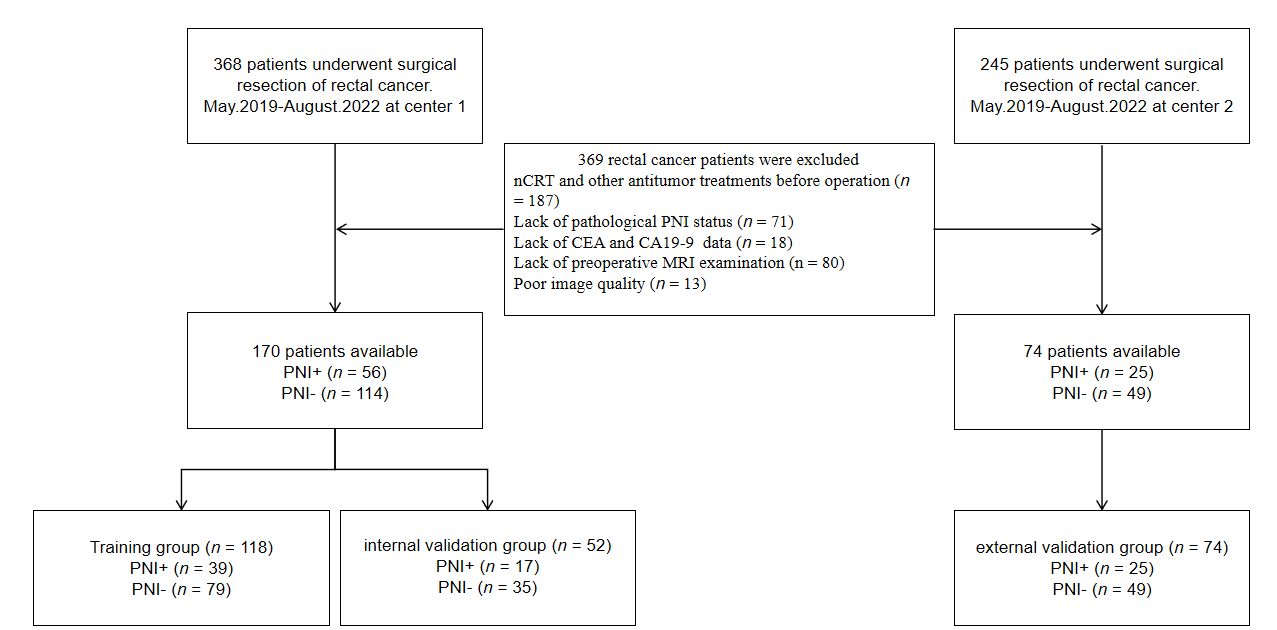 Figure 1 Flowchart of participant selection. nCRT: Neoadjuvant chemoradiotherapy; CEA: Carcinoembryonic antigen; CA19-9: Carbohydrate antigen 19-9; MRI: Magnetic resonance imaging; PNI: Perineural invasion.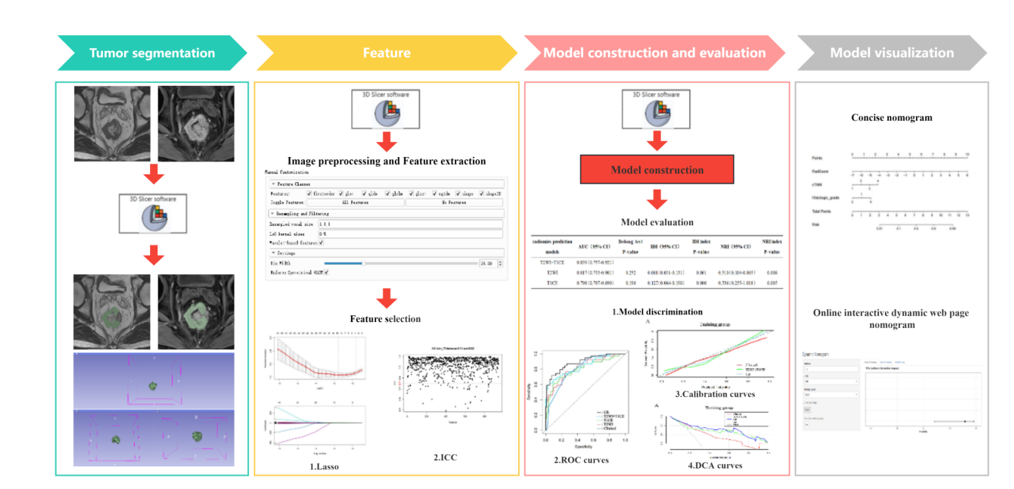 Figure 2 Radiomics workflow.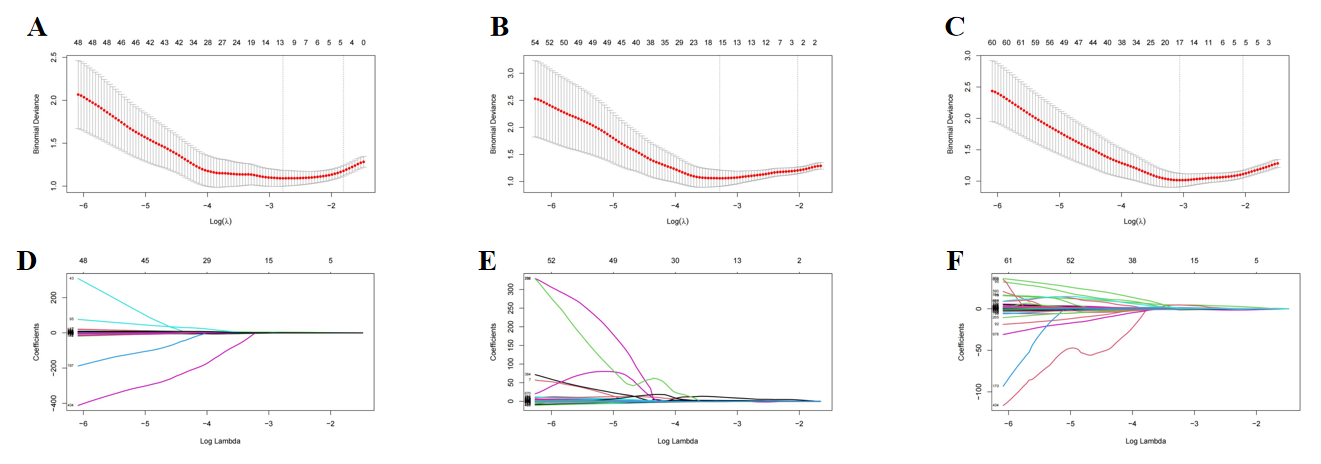 Figure 3 The process of feature selection and dimensionality reduction through least absolute shrinkage and selection operator. A-C: The process of 10-fold crossvalidation penalty parameter λ selection, according to the rule of the simplest model. The abscissa corresponding to the lowest point of model deviation is the optimal λ; D-F: Each colored line in the variation curve of the characteristic coefficient with value of λ, which was used to determine the non-zero coefficient characteristic parameters based on λ obtained in the upper panel of the figure. T2WI: T2-weighted imaging; T1CE: contrast-enhanced T1WI.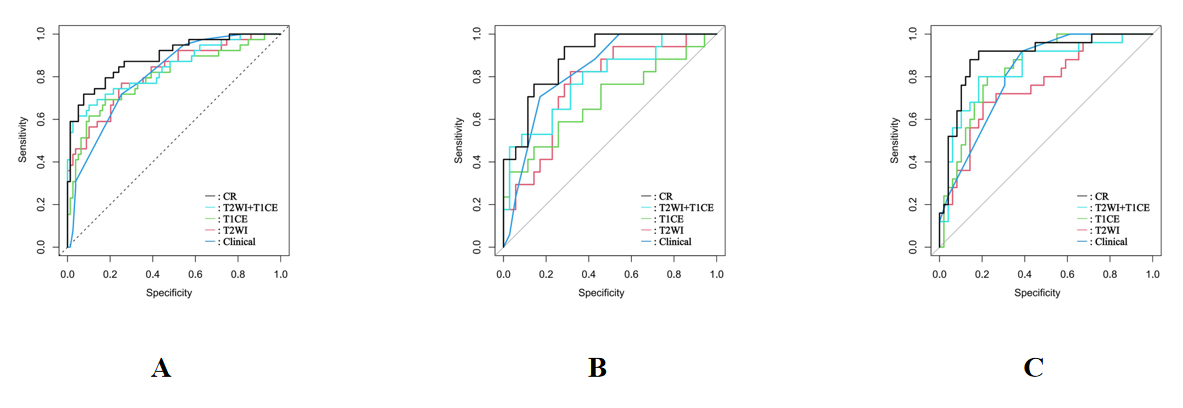 Figure 4 Receiver operating characteristic curves for perineural invasion prediction of different models. A: Receiver operating characteristic (ROC) curves in the training group; B: ROC curves in the internal validation group; C: ROC curves in the external validation group. CR: Clinical-radiomics predictive model; T2WI: T2-weighted imaging; T1CE: Contrast-enhanced T1WI.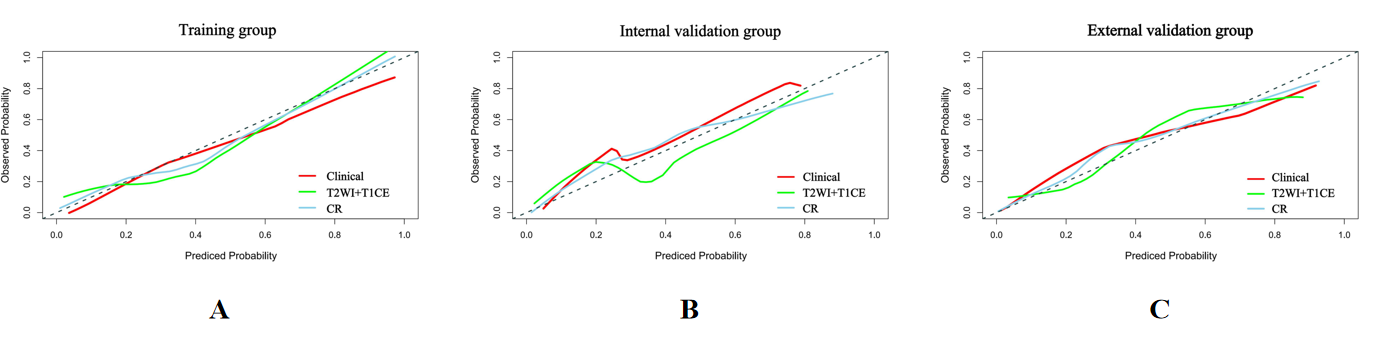 Figure 5 Calibration curves of the clinical model, T2-weighted imaging + Contrast-enhanced T1WI fusion sequence radiomics model and clinical-radiomics prediction model. Diagonal lines serve as reference lines, representing the most suitable model. The clinical-radiomics prediction model shows optimal calibration. A: Calibration curves in the training group; B: Calibration curves in the internal validation group; C: Calibration curves in the external validation group. CR: Clinical-radiomics prediction model; T2WI: T2-weighted imaging; T1CE: Contrast-enhanced T1WI.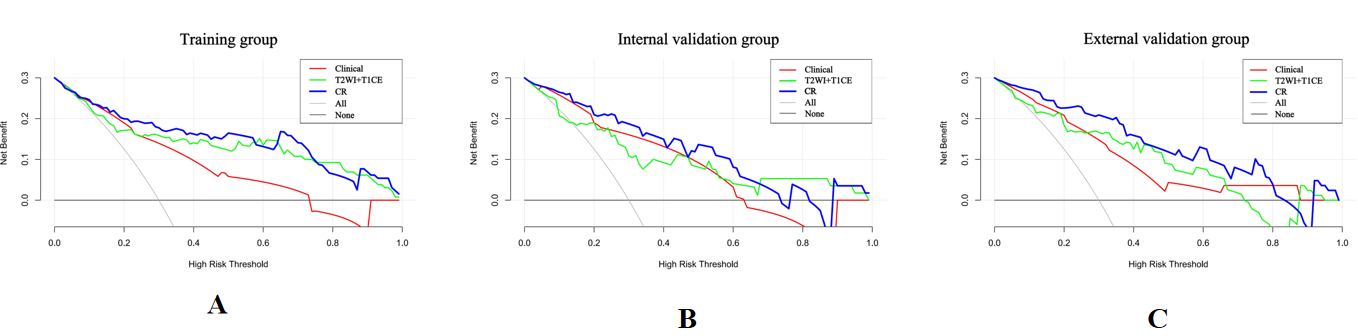 Figure 6 Decision curve analysis of the clinical model, T2-weighted imaging + contrast-enhanced T1WI fusion sequence radiomics model and clinical-radiomics prediction model. The clinical-radiomics prediction model exhibits the greatest net clinical benefit. A: Decision curve analysis (DCA) in the training group; B: DCA in the internal validation group; C: DCA in the external validation group. CR: Clinical-radiomics prediction model; T2WI: T2-weighted imaging; T1CE: Contrast-enhanced T1WI.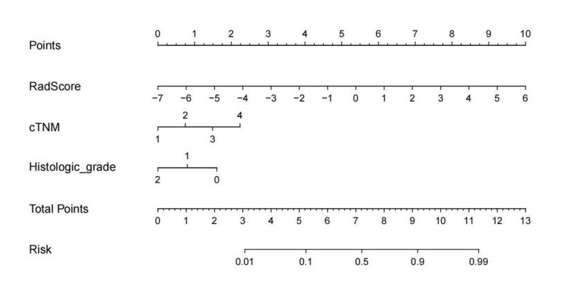 Figure 7 Concise nomogram was developed in the training group. cTNM: clinical TNM.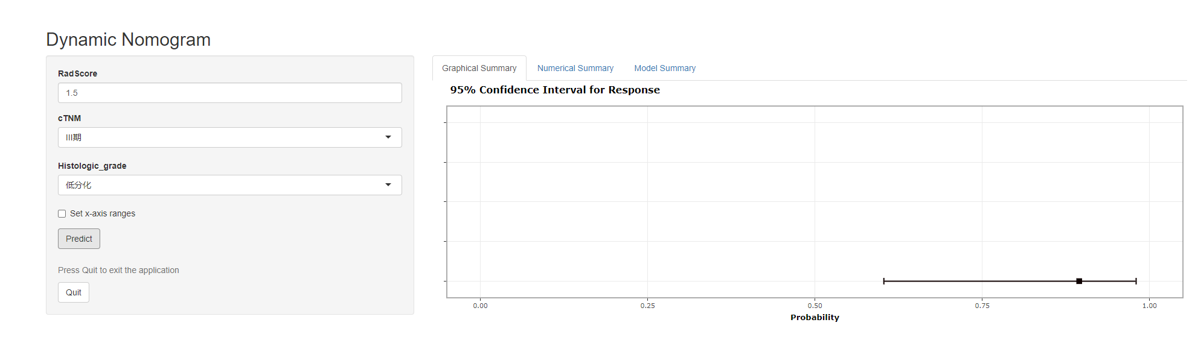 Figure 8 Online interactive dynamic web page nomogram based on the clinical-radiomics model was constructed to predict the perineural invasion status of patients. The Online tool is available at https://ly1070007554.shinyapps.io/dynnomapp/.Table 1 Magnetic resonance imaging parameters of each sequenceTR: Repetition time; TE: Echo time; FOV: Field of view; T2WI: T2-weighted imaging; T1CE: Contrast-enhanced T1WI. Table 2 Characteristics of patients in the training, internal validation and external validation groupsPNI: Perineural infiltration; CEA: Carcinoembryonic antigen; CA19-9: Carbohydrate antigen 19-9; mCRM: MRI-based circumferential resection margin; mEMVI: MRI-based extramural vascular invasion; mT: MRI T stage; mN: MRI N stage; cM: Clinical M stage; cTNM: Clinical TNM stage; DIS: The distance between tumor and anal margin, Low (0-5 cm from the anal verge), middle (5.1-10 cm from the anal verge), and high (10.1-15 cm from the anal verge). Table 3 Performance of various predictive models in the training, internal validation and external validation groupsT2WI: T2-weighted imaging; T1CE: Contrast-enhanced T1WI; CR: Clinical-radiomics prediction model; AUC: Area under receiver operating characteristic curve.Table 4 Results of univariate and multivariate logistic regression analysesCEA: Carcinoembryonic antigen; CA19-9: Carbohydrate antigen 19-9; DIS: The distance between tumor and anal margin; mT: MRI T stage; mN: MRI N stage; cM: Clinical M stage; cTNM: Clinical TNM stage; mCRM: MRI-based circumferential resection margin; mEMVI: MRI-based extramural vascular invasion; OR: Odds ratio; CI: Confidence interval; NA: Not available.Table 5 Performance of various radiomics predictive models in the training group as evaluated using the Delong test, integrated discrimination improvement index and net reclassification improvement indexAUC: Area under receiver operating characteristic curve; IDI: Integrated discrimination improvement; NRI: Net reclassification improvement; T2WI: T2-weighted imaging; T1CE: Contrast-enhanced T1WI.Table 6 Performance of the clinical model, T2-weighted imaging + contrast-enhanced T1WI fusion sequence radiomics model, and clinical-radiomics model in the training group, as evaluated using the Delong test, integrated discrimination improvement index, and Net reclassification improvement indexAUC: Area under receiver operating characteristic curve; IDI: Integrated discrimination improvement; NRI: Net reclassification improvement; CR: Clinical-radiomics; T2WI: T2-weighted imaging; T1CE: Contrast-enhanced T1WI.ScannerSequenceOrientationTR (ms)TE (ms)FOV (mm2)MatrixThickness (mm)Siemens Aera 1.5TT2WIoblique axial448087190 × 190320 × 3203Siemens Aera 1.5TT1CEoblique axial73210 × 210256 × 2563GE Signa HDxt 1.5TT2WIoblique axial412070180 × 180256 × 1923GE Signa HDxt 1.5TT1CEoblique axial63200 × 200288 × 1603CharacteristicsTraining group (n = 118)Training group (n = 118)P valueInternal validation group (n = 52)Internal validation group (n = 52)P valueExternal validation group (n = 74)External validation group (n = 74)P valueCharacteristicsPNI+ (n = 39)PNI- (n = 79)PNI+(n = 17)PNI-(n = 35)PNI+ (n = 25)PNI- (n = 49)Sex0.8540.8820.640Male25 (64.1)52 (65.8)12 (70.6)24 (68.6)16 (64.0)34 (69.4)Female14 (35.9)27 (34.2)5 (29.4)11 (31.4)9 (36.0)15 (30.6)Age (yr)68 (56.5-73)68 (58.5-75)0.47966.59 ± 12.5764.17 ± 10.320.49765.24 ± 11.7066.84 ± 9.850.562CEA0.1500.0270.005Negative (< 5 ng/mL)23 (59.0)57 (72.2)9 (52.9)30 (85.7)14 (56.0)42 (85.7)Positive (≥ 5 ng/mL)16 (41.0)22 (27.8)8 (47.1)5 (14.3)11 (44.0)7 (14.3)CA19-9 0.0340.0191.000Negative (< 30 U/mL)30 (76.9)72 (91.1)12 (70.6)34 (97.1)23 (92.0)46 (93.9)Positive (≥ 30 U/mL)9 (23.1)7 (8.9)5 (29.4)1 (2.9)2 (8.0)3 (6.1)DIS0.0500.4440.823High24 (61.5)31 (39.2)9 (52.9)15 (42.9)12 (48.0)22 (44.9)Mid3 (7.7)16 (20.3)5 (29.4)9 (25.7)5 (20.0)13 (26.5)Low12 (30.8)32 (40.5)3 (17.6)11 (31.4)8 (32.0)14 (28.6)mT 0.2110.8850.314mT1-23 (7.7)15 (19.0)6 (35.3)10 (28.6)5 (20.0)9 (18.4)mT324 (61.5)47 (59.5)8 (47.1)18 (51.4)14 (56.0)32 (65.3)mT412 (30.8)17 (21.5)3 (17.6)7 (20.0)6 (24.0)8 (16.3)mN0.0030.0630.028mN05 (12.8)27 (34.2)3 (17.6)18 (51.4)6 (24.0)19 (38.8)mN113 (33.3)33 (41.8)5 (29.4)7 (20.0)7 (28.0)21 (42.9)mN221 (53.8)19 (24.1)9 (52.9)10 (28.6)12 (48.0)9 (18.4)cM 0.0701.0000.064cM034 (87.2)77 (97.5)17 (100.0)34 (97.1)22 (88.0)49 (100.0)cM15 (12.8)2 (2.5)0 (0.0)1 (2.9)3 (12.0)0 (0.0)cTNM1.0001.0001.000Ⅰ1 (2.6)29 (36.7)0 (0.0)16 (45.7)0 (0.0)18 (36.7)Ⅱ9 (23.1)25 (31.6)5 (29.4)13 (37.1)3 (12.0)12 (24.5)Ⅲ25 (64.1)23 (29.1)11 (64.7)5 (14.3)19 (76.0)19 (38.8)Ⅳ4 (10.3)2 (2.5)1 (5.9)1 (2.9)3 (12.0)0 (0.0)mCRM0.0020.3740.236Negative14 (35.9)52 (65.8)9 (52.9)23 (65.7)15 (60.0)36 (73.5)Positive25 (64.1)27 (34.2)8 (47.1)12 (34.3)10 (40.0)13 (26.5)mEMVI0.0160.9350.009Negative15 (38.5)49 (62.0)10 (58.8)21 (60.0)10 (40.0)35 (71.4)Positive24 (61.5)30 (38.0)7 (41.2)14 (40.0)15 (60.0)14 (28.6)Histological grade 0.0000.9200.894Well differentiated4(10.3)27 (34.2)2(11.8)11 (31.4)4 (16.0)13 (26.5)Moderately differentiated26(66.7)49 (62.0)12(70.6)23 (65.7)18 (72.0)34 (69.4)Poorly differentiated9(23.1)3(3.8)3(17.6)1 (2.9)3 (12.0)2 (4.1)ModelsTraining groupInternal validation groupExternal validation groupT2WIAUC (95%CI)0.817 (0.733-0.901)0.763 (0.626-0.900)0.759 (0.644-0.875)Sensitivity0.5640.2940.480Specificity0.8990.8860.857positive predictive value0.7330.5560.632Negative predictive value0.8070.7210.764T1CEAUC (95%CI)0.798 (0.707-0.890)0.689 (0.521-0.857)0.841 (0.752-0.930)Sensitivity0.4870.4710.480Specificity0.9370.8570.878positive predictive value0.7920.6150.667Negative predictive value0.7870.7690.768T2WI + T1CEAUC (95%CI)0.839 (0.757-0.921)0.787 (0.650-0.923)0.836 (0.735-0.937)Sensitivity0.6410.5290.560Specificity0.8990.9140.939positive predictive value0.7580.7500.824Negative predictive value0.8350.8000.807Clinical modelAUC (95%CI)0.804 (0.727-0.881)0.828 (0.719-0.937)0.813 (0.724-0.903)Sensitivity0.7180.7060.800Specificity0.7470.8290.694positive predictive value0.5830.6670.571Negative predictive value0.8430.8290.872CR modelAUC (95%CI)0.889 (0.824-0.954)0.889 (0.803-0.976)0.894 (0.814-0.974)Sensitivity0.6920.6470.760Specificity0.9240.8860.899positive predictive value0.8180.7330.792Negative predictive value0.8590.8380.880VariablesUnivariate logistic regressionUnivariate logistic regressionMultivariate logistic regressionMultivariate logistic regressionVariablesOR (95%CI)P valueOR (95%CI)P valueGender0.927 (0.418-2.098)0.854NANAAge0.976 (0.944-1.008)0.138NANACEA1.802 (0.801-4.045)0.152NANACA19-93.086 (1.056-9.375)0.040aNANADIS1.487 (0.968-2.329)0.075NANAmT1.717 (0.919-3.312)0.096NANAmN2.507 (1.467-4.495)0.001aNANAcM5.662 (1.158-40.921)0.044aNANAcTNM3.705 (2.139-7.056)0.000a42.002 (2.913-605.511)0.006amCRM3.439 (1.562-7.838)0.003aNANAmEMVI2.613 (1.199-5.852)0.017aNANAHistological grade0.229 (0.092-0.496)0.001a0.113 (0.020-0.658)0.015aRadiomics prediction modelsAUC (95%CI)Delong test P valueIDI (95%CI)IDI index P valueNRI (95%CI)NRI index P valueT2WI + T1CE0.839 (0.757-0.921)T2WI0.817 (0.733-0.901)0.2520.081 (0.031-0.131)0.0010.510 (0.104-0.865)0.008T1CE0.798 (0.707-0.890)0.1960.127 (0.064-0.190)0.0000.536 (0.255-1.018)0.005ModelsAUC (95%CI)Delong test P valueIDI (95%CI)IDI index P valueNRI (95%CI)NRI index P valueCR model0.889 (0.824-0.954)Clinical0.804 (0.727-0.881)0.0090.210 (0.130-0.290)0.0000.588 (0.271-0.904)0.000T2WI + T1CE0.839 (0.757-0.921)0.0190.075 (0.026-0.124)0.0020.447 (0.164-0.731)0.002